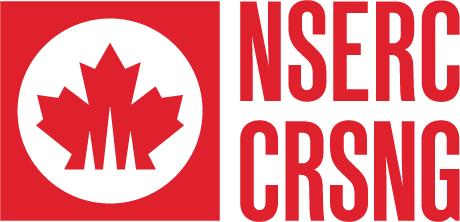 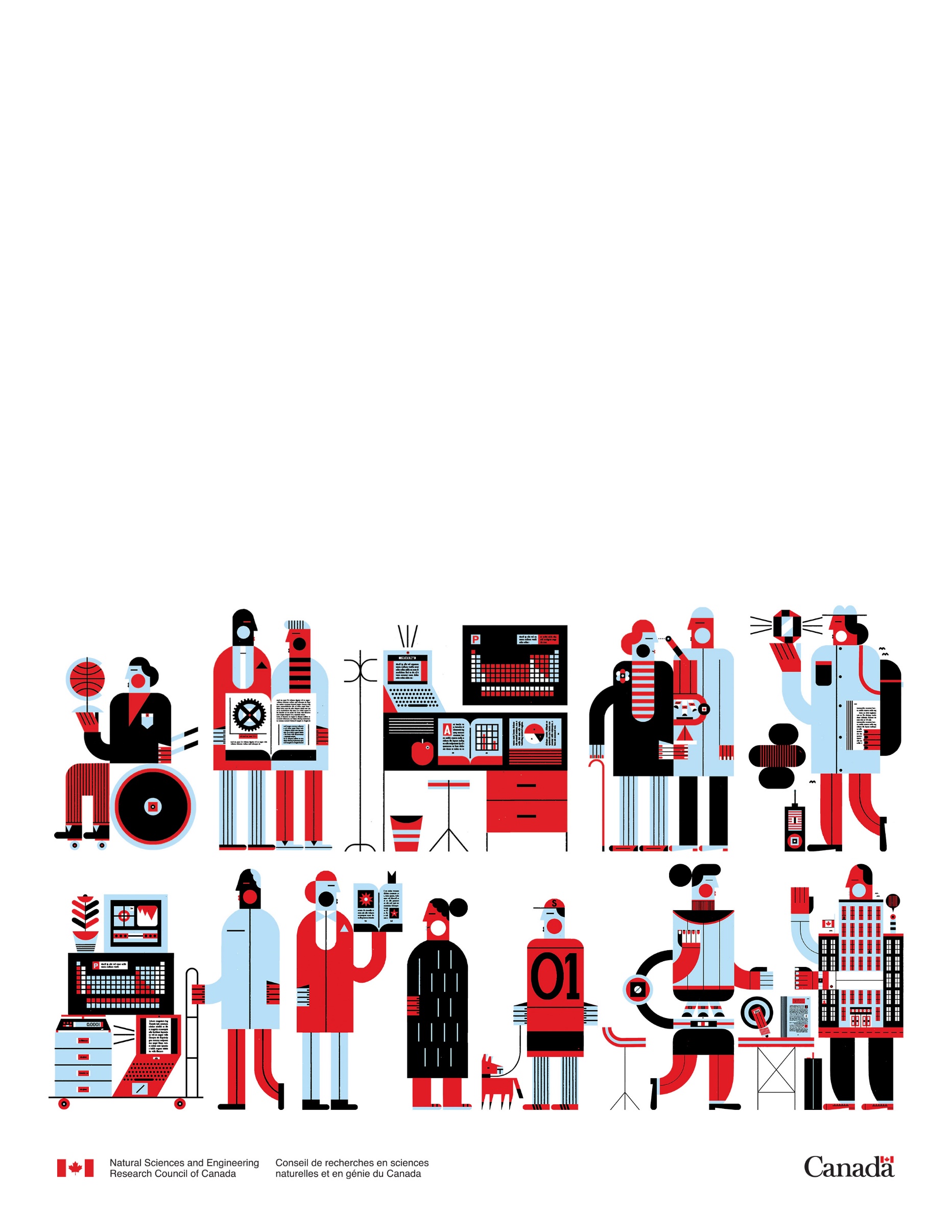 
Final reportARTP, ARD, CCSIFImportant instructionsThis report template is for all Applied Research and Technology Partnership (ARTP) grants, and for Applied Research Development (ARD) and College Community and Social Innovation (CCSIF) grants awarded in 2022 or after.This is a report template only. It is intended to allow research teams to preview final report questions. The final report must be submitted to NSERC through the Convergence portal.This report has been developed by the Natural Sciences and Engineering Research Council of Canada (NSERC) to better collect data on the impact of its programs and, in so doing, gain additional insight on how its programs are meeting their intended objectives. It also offers you an opportunity to share the results of your research and to explain how your work has addressed industry and community-based priorities, provided training to students and other personnel, and strengthened connectivity between Canadian colleges, businesses, universities, and community-based partners. In addition to using the information provided in reports to monitor and measure program performance, NSERC will also use your responses to meet its reporting obligations, and for communication and promotional activities with government stakeholders and the Canadian public. NSERC will not use or disclose your personal information for any other purpose without your consent, except as authorized by law. If you do not submit a final report by the required deadline, you may be ineligible for future grants or awards until you submit the outstanding report.If you have any questions, please send an email to colleges@nserc-crsng.gc.ca.1. Outcomes and Impacts1.1 From your perspective, to what extent were the objectives of the research project/program achieved? (required) 1 – Not at all 
 2 – Very little 
 3 – Somewhat 
 4 – To a great extent
 5 – Completely1.2 Briefly explain why the objectives were not achieved. (required)(Shows if 1 or 2 selected above)Maximum characters: 2,000
1.2 Briefly explain how the objectives were achieved. (required)(Shows if 3, 4 or 5 selected above)Maximum characters: 2,000
1.3 Which of the following research outcomes have resulted from this CCI grant? (required)Please include outcomes under submission. In instances where multiple copies of the same product have been produced, the product should only be counted once.1.4 What benefits for Canada and Canadians have resulted from the research activities and research products funded by this CCI grant? Check all that apply. (required) Economic benefit(s)  Environmental benefit(s) Health benefit(s)  Social benefit(s) Other, please specify: 1.5 Which Canadian audiences including partner organizations have benefitted from the knowledge and products generated as a result of this CCI grant? Select all that apply. (required) Postsecondary institutions (i.e., students, researchers) Municipal government and services Provincial government and services  Federal government and services 
 Health sector  Indigenous organizations and communities (First Nations, Inuit, and Métis) Not-for-profits  Private sector companies  Professional/industrial associations Other, please specify: 1.6 Briefly summarise how grant activities led to the benefit(s) for the audience(s) selected in the previous two questions. (required)Maximum characters: 2,000
1.7 How has the knowledge generated by research activities funded by this CCI grant been transferred to knowledge users and broader communities outside of the research team/partner organization(s)? Select all that apply (required) Conferences, presentations, and workshops/webinars Outreach activities (formal and/or informal)  Creation of data sets  Creation of new course(s) or course materials  Media relations instruments (e.g., web content, social media) Publications (academic and/or open access)  Artistic creation(s)  Other, please specify:  The results have not been transferred1.7.1 If “The results have not been transferred” was selected, please briefly explain why the results have not been transferred to knowledge users and broader communities. (required)Maximum characters: 2,000
1.8 What is the most innovative outcome/impact of grant activities funded by this CCI grant? (required)Maximum characters: 2,500
2. TraineesWith CCI grants, university students and post-doctoral fellows are ineligible to receive student salaries and must be renumerated as technical or research staff. However, university students and post-doctoral fellows who participated on grant activities are considered research trainees for reporting purposes. This is to facilitate comparisons between NSERC programs and to provide a better understanding of the full impact of college applied research programs on workforce training. CCI grants do not require the inclusion of university students or post-doctoral fellows in CCI grant activities.2.1 Provide the names and contact information of research trainees (students and postdoctoral fellows) who participated in grant activities and who were compensated by grant funds, and the approximate number of hours they spent on these activities. Please provide as many names as possible. (optional)If the level of a trainee changed during their participation in grant activities, please enter the highest level held by the trainee. If the trainee has left the institution, please include the most up to date email address.As per the terms and conditions of the award, you are requested to provide contact information and inform all research trainees (students and postdoctoral fellows) paid out of this grant that NSERC may contact them to gather information for statistics and reporting purposes.3. Training and Research ProgramWith CCI grants, university students and post-doctoral fellows are ineligible to receive student salaries and must be renumerated as technical or research staff. However, university students and post-doctoral fellows who participated on grant activities are considered research trainees for reporting purposes. This is to facilitate comparisons between NSERC programs and to provide a better understanding of the full impact of college applied research programs on workforce training. CCI grants do not require the inclusion of university students or post-doctoral fellows in CCI grant activities.3.1 Provide the number of research trainees who participated in grant activities according to their level. Please include those who received funds from the grant, and if applicable, those who participated in grant activities but were not compensated directly from grant funds. (required) No trainees participated in grant activities3.2 Did research trainees participate in any of the following activities? Select all that apply. (required) Administrative support (e.g., organizing meetings, drafting notes, etc.)
 Literature review
 Field work 
 Use of laboratory equipment and instruments 
 Data collection and analysis 
 Engagement with partner(s)
 Dissemination of research results (e.g., workshops, conference presentations, etc.) 
 Co-authoring publications (e.g., reports, policy papers, journal articles, trade publications, etc.)
 Teaching and/or mentoring
 Other, please specify: 3.3 What impact has this CCI grant had on the direction of applied research at the college? Select all that apply. (required) Increased focus/specialization on research areas related to the grant
 New focus/specialization on research areas / projects not addressed by the grant
 Increased connectivity with other innovation organizations (colleges, universities, etc.)
 New opportunities for future partnership(s)
 New opportunities for additional research funding
 Creation of new courses
 New content for existing courses
 New equipment/materials
 Other impact(s), please specify: 
 None of the above3.4 Please provide further details about the impact of the grant on the direction of applied research at the college. (optional)Maximum characters: 2,000
3.5 Please explain how grant activities connected the talent, resources, and capabilities of your institution to meet the innovation needs of local/regional communities and partners. (required)Maximum characters: 2,500
4. Partners4.1 Please provide the contact information for the authorized contact for each partner organization that contributed (cash or in-kind) to grant activities. This information will be used to contact partners and request the completion of partner reports. (required)
5. Partnerships and Collaborations5.1 Did this grant result in the creation of new partnerships? (required) Yes
 No5.2 How was/were the partnership(s) initiated? Select all that apply. (required) Researcher/research team
 Partner
 College research/innovation office 
 Another college/post-secondary institution 
 NSERC staff
 Other government agency, please specify: 
 Other, please specify: 5.3 How were the results of grant activities transferred to the partner(s)? Select all that apply. (required) Informal and/or formal discussions
 Meetings, presentations and/or workshops
 Reports provided to the partner (including data sharing)
 Through patents and/or licensing agreements
 Partner hiring research trainee(s) involved in grant activities
 Other, please specify: 
 The results have not been transferred5.3.1 If “The results have not been transferred” was selected, please briefly explain why the results have not been transferred. (required)Maximum characters: 2,000
5.4 What are your future partnership plans? Select the most appropriate. (required) Continue collaboration with CCI Grant partner(s) on the same research
 Continue collaboration with CCI Grant partner(s) on other research 
 Continue the same research with new partner(s) 
 Continue the same research without partners 
 Not currently planning 
 Other, please specify: 5.5 What was the most successful aspect of the partnership(s) resulting from the CCI grant? (required)Maximum characters: 2,500
5.6 Did the grant result in a collaboration with another college? (required) Yes
 No5.7 Did the grant result in a collaboration with a university? (required) Yes
 No5.8 If applicable, please describe the nature of the collaboration(s) and the impact on grant activities. (Optional)Maximum characters: 2,000
6. Equity, Diversity and Inclusion (EDI)Please do not include demographic data or provide personal details relating to members of research team. If you were unable to implement EDI practices at this time, explain the challenges encountered.6.1 Briefly describe specific actions implemented through this CCI grant that contributed to the creation of an inclusive working environment for members of the research team and the impacts achieved through these actions. These actions may include recruitment practices, training, and other EDI initiatives. (required)Maximum characters: 2,000
6.2 Briefly describe specific actions implemented through this CCI grant that contributed to the creation of an inclusive research and training environment for trainees and the impacts achieved through these actions. These actions may include recruitment practices, mentorship approaches, and other EDI initiatives. (required)Maximum characters: 2,000
6.3 NSERC would like to highlight colleges and their success stories in implementing EDI practices. To help promote EDI in the research ecosystem, do you have a successful practice that supports EDI within research teams, research projects/programs or your institution that you would be willing to share? If yes, please describe the practice below. NSERC may contact you for further details. (optional)Maximum characters: 2,000
7. Challenges7.1 What challenges were encountered that had a significant impact on grant activities, research products, training of students or the partnership? Select all that apply. (required) Technical problems
 Problems with direction of research or findings 
 Problems with equipment and facilities 
 Staffing and recruitment issues (including students) 
 Funding problems
 Partner withdrew from project
 Communication and engagement issues within research team, partner organization(s) 
or other stakeholders 
 External factors related to the COVID-19 pandemic
 Other, please specify: 
 I did not encounter any challenges7.1.1 If “External factors related to the COVID-19 pandemic” was selected above, please describe how the pandemic has affected your research or training activities, specifying the type of activities affected and the period when activities slowed down or stopped. You are not expected to provide personal details about delays in research or training activities. For example, no details related to an individual or family member’s illness should be included; stating that you were unable to work or worked at a reduced capacity during a specified period of time due to medical reasons is sufficient. The focus of any description should be on the impact of any delay in research or training activity. Maximum characters: 2,000
7.1.2 If anything other than “I did not encounter any challenges” was selected above, please describe how  you addressed these challenges. Maximum characters: 2,000
8. Additional Information and Feedback8.1 Please use the space below to provide any additional details that you would like to share about your grant activities, such as additional achievements and impacts. (optional)Maximum characters: 2,000
8.2 Was there any media activity/coverage (including campus news) related to your research initiative? If so, please provide urls. Use the enter key to add your url. If you have documents, photos or videos not available online that you would like to share with NSERC for promotional purposes, please send attachments to colleges@nserc-crsng.gc.ca  (optional)  8.3 Please provide general feedback on your experiences with the CCI program and your specific funding opportunity (i.e., level of support from NSERC, areas for improvement, comments on program literature, etc.). (optional)Maximum characters: 2,000
8.4 Please provide your feedback on the design, contents, and relevance of this report, as well as the time required to complete the report (optional)Maximum characters: 2,000
8.5 Do you consent to having the statements provided above used for communications purposes? (required)In addition to using the information provided in the survey to monitor program performance and to meet its reporting obligations, NSERC will also use the responses to communicate program impacts to government stakeholders and the Canadian public. Yes, with my name and the name of my organization
 Yes, but only if presented anonymously
 NoOutcomesTotal newTotal improvedPolicies / standardsProcessesPrototypesServices/programsTechnologiesCommunity engagement activities 
(e.g., workshops, conferences, etc.)n/aCopyrights and/or trademarksn/aLicensing agreementsn/aPatentsn/aPublications (e.g., reports, policy papers, journal articles, book chapters, trade publications, etc.)n/aOther products (please specify): n/aFirst nameLast nameLevel while participating in grant activities (College, Bachelor, Masters, PhD, PDF)Institutional email addressNumber of hours spent on grant activities (approximate)Type of traineesTrainees paid with CCI grant fundsTrainees not supported by grant fundsCollege studentsUniversity Undergraduate studentsMastersPhDPost-Doctoral FellowTechnicians and Research PersonnelTotalName of partner organizationSector (Private, Public, Not-for-Profit, Other)Contact NameEmailTotal cash receivedTotal in-kind received